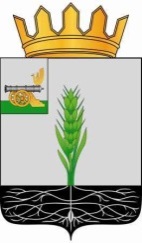 СОВЕТ ДЕПУТАТОВМУНИЦИПАЛЬНОГО ОБРАЗОВАНИЯ «ПОЧИНКОВСКИЙ РАЙОН» СМОЛЕНСКОЙ ОБЛАСТИР Е Ш Е Н И Еот   26.04.2023    № 137  О проведении публичных слушаний по проекту решения Совета депутатов муниципального образования «Починковский район» Смоленской области «О внесении изменений в Устав муниципального образования «Починковский район» Смоленской области» В соответствии со статьей 28 Федерального закона от 6 октября 2003 года № 131-ФЗ «Об общих принципах организации местного самоуправления в Российской Федерации», статьей 17 Устава муниципального образования «Починковский район» Смоленской области, Порядком организации и проведения публичных слушаний в муниципальном образовании «Починковский район» Смоленской области, утвержденным решением Совета депутатов муниципального образования «Починковский район» Смоленской области от 22 июня 2011 года № 35, Совет депутатов муниципального образования «Починковский район» Смоленской областиРЕШИЛ:1. Провести публичные слушания по проекту решения Совета депутатов муниципального образования «Починковский район» Смоленской области «О внесении изменений в Устав муниципального образования «Починковский район» Смоленской области»  24 мая 2023 года в 12 часов в актовом зале здания Администрации муниципального образования «Починковский район» Смоленской области по адресу: ул. Советская, д. 1, г. Починок, Смоленская область.2.	Утвердить состав комиссии по организации проведения публичных слушаний по проекту решения Совета депутатов муниципального образования «Починковский район» Смоленской области «О внесении изменений в Устав муниципального образования «Починковский район» Смоленской области» (далее – Комиссия по организации проведения публичных слушаний) согласно приложению.3.	Органом, ответственным за организацию публичных слушаний, назначить Комиссию по организации проведения публичных слушаний.4. Разместить информацию о времени и месте проведения публичных слушаний и проект решения Совета депутатов муниципального образования «Починковский район» Смоленской области «О внесении изменений в Устав муниципального образования «Починковский район» Смоленской области» на официальном сайте Администрации муниципального образования «Починковский район» Смоленской области и опубликовать на платформе обратной связи федеральной государственной информационной системы «Единый портал государственных и муниципальных услуг (функций)» 5 мая 2023 года.5.	Замечания и предложения по проекту решения Совета депутатов муниципального образования «Починковский район» Смоленской области «О внесении изменений в Устав муниципального образования «Починковский район» Смоленской области», а также заявки на участие в публичных слушаниях принимаются с 5 мая 2023 года по 19 мая 2023 года (включительно) по адресу: ул. Советская, д.1, г. Починок, Смоленская область, 216450, Совет депутатов муниципального образования «Починковский район» Смоленской области (кабинет 40); по электронной почте: poch.mo@admin-smolensk.ru; а также с использованием платформы обратной связи федеральной государственной информационной системе «Единый портал государственных и муниципальных услуг (функций)».6.	Опубликовать настоящее решение и проект решения Совета депутатов муниципального образования «Починковский район» Смоленской области «О внесении изменений в Устав муниципального образования «Починковский район» Смоленской области» в газете «Сельская новь».                                            Приложение к решению Совета депутатов муниципального образования «Починковский район» Смоленской областиот  26.04.2023 № 137СОСТАВкомиссии по организации проведения публичных слушаний                           по проекту решения Совета депутатов муниципального образования «Починковский район» Смоленской области «О внесении изменений в Устав муниципального образования «Починковский район» Смоленской области»   Глава  муниципального образования «Починковский район» Смоленской области                                                                                                       А.В. Голуб       Председатель Совета депутатов муниципального образования «Починковский район» Смоленской области                                                                Г.А. СоколоваСоколова Галина Александровна- Председатель Совета депутатов муниципального образования «Починковский район» Смоленской области, председатель комиссииПозднякова  Наталья Сергеевна- главный специалист аппарата Совета депутатов муниципального образования «Починковский район» Смоленской области, секретарь комиссииЧлены комиссии:Члены комиссии:Антоненкова Людмила Викторовна- председатель постоянной комиссии по социально-правовым вопросам Совета депутатов муниципального образования «Починковский район» Смоленской областиМорозоваИрина Владимировна- председатель постоянной комиссии по местному самоуправлению, регламенту и депутатской этике Совета депутатов муниципального образования «Починковский район» Смоленской областиНикитенкова Анна Ефимовна-депутат Совета депутатов муниципального образования «Починковский район» Смоленской областиШувалов Михаил Михайлович- депутат Совета депутатов муниципального образования «Починковский район» Смоленской области